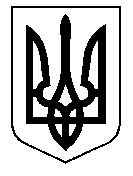 ТАЛЬНІВСЬКА РАЙОННА РАДАЧеркаської областіР  І  Ш  Е  Н  Н  Я01.12.2017                                                                                     № 19-23/VІІПро звернення до Президента України, Верховної Ради України та Кабінету Міністрів України щодо продовження мораторію на продаж сільськогосподарських земель	Відповідно до статтей 43, 59 Закону України «Про місцеве самоврядування в Україні», враховуючи пропозиції депутатів Тальнівської районної ради,  районна рада ВИРІШИЛА:1. Підтримати звернення депутата Тальнівської районної ради Ковальова А.К. до Президента України, Верховної Ради України та Кабінету Міністрів України щодо продовження мораторію на продаж земель сільськогосподарського призначення (додається).2. Уповноважити голову районної ради надіслати текст звернення, Президенту України, Верховній Раді України, Кабінету Міністрів України та народним депутатам України Бобову Г.Б., Ничипоренку В.М., Яценку А.В., обласній раді та районним радам Черкаської області.3. Оприлюднити текст звернення в газеті "Тальнівщина",  інших засобах масової інформації.5. Контроль за виконанням рішення покласти на постійну комісію районної ради з питань агропромислового розвитку та природних ресурсів.Голова районної ради                                                   В.ЛюбомськаПрезиденту України Порошенку П.О.Голові Верховної Ради України Парубію А.В.Прем’єр-Міністру України Гройсману В.Б. Звернення депутата Тальнівської районної ради Ковальова Анатолія Костянтиновича  щодо продовження моратоторію на продаж земель  сільськогосподарського призначення  Шановні добродії!За останніх чотири  роки в Україні значно погіршилося життя громадян. Середня заробітна плата в доларовому еквіваленті знизилася і становить 37% середньої зарплати 2013 року, тоді як вартість природного газу зросла у 2,26 рази, зросла вартість електроенергії, основних продуктів харчування, медикаментів, комунальних послуг та ін. Багато жителів, особливо пенсіонери, опинилися за межею бідності, а молодь  масово покидає Україну. Прошу спрямувати свою діяльність, щоб зупинити цей ганебний процес.Разом із цим від Уряду та Верховної Ради України часто поступають пропозиції запровадити в Україні ринок землі, відмінивши із 2018 року мораторій на  продаж земель сільськогосподарського призначення.Цей крок ще дальше зажене українців в бідність, а країну перетворить у зовсім економічно відсталу. Прикладом негативних наслідків по запровадженню ринку землі  може бути Аргентина. Від запровадження в даний час ринку землі настане небезпека існування України як суверенної держави.Землю не можна продавати, щоб не порушувати вимоги Конституції України, зокрема  статті 13. - «Земля, її надра, атмосферне повітря, водні та інші природні ресурси, які знаходяться в межах території України, природні ресурси її континентального шельфу, виключної (морської) економічної зони є об'єктами права власності Українського народу. Від імені Українського народу права власника здійснюють органи державної влади та органи місцевого самоврядування в межах, визначених цією Конституцією». Необхідно категорично заборонити управляти земельними ділянками Держкомземам, Держгеокадастрам та іншим подібним організаціям та передати це право територіальним громадам в адмінмежах яких знаходяться ці землі.  Це потрібно негайно робити тому, що допустивши до управління земельними ділянками обласні та республіканські органи Держкомземагентств, Держгеокадастрів останні запровадили дії, які штучно перешкоджають затвердженню документів щодо орендних відносин на землю. Дані факти відомі вищому керівництву держави, прокуратурі, СБУ, проте злочинці продовжують здійснювати махінації із землею на шкоду Українському народу.  Запроваджено нікому не потрібні жорсткі умови, при яких учасникам АТО зараз, практично, не можливо отримати належну по Закону земельну ділянку. Зверніть увагу на застереження до людини, вказане в Біблії словами Бога: Левіт, розділ 25 вірш 23: «Землю не можна продавати назавжди, адже то Моя земля, а ви прийдешні і поселенці в Мене». Ми вважаємо, що землю може придбавати або держава, або місцева територіальна громада,  так як земля – це територія України і розпоряджатися нею мають всі українці. Товаром може бути лише те, що створено людиною.  А таке як земля, сонячне проміння, повітря, тобто те, що створене природою і є основною субстанцією життя, не може бути об’єктом продажу.Для збереження села законодавчо слід запровадити: Землекористувач не має права використовувати понад 300га землі, разом із цим він має жити в населеному пункті, де ця земля та сам безпосередньо організовувати товарне виробництво на ній.Чому по всьому світові існує обмеження в землекористуванні, а в нас ні? Чому в США відсутні агрохолдинги? А в нас  мають по 250тис га і більше?Ось приклади: Угорщина - не більш 300 га (для фізичних та юридичних осіб);Румунія - не більш 200 га (для фізичних та юридичних осіб);Данія - не більше 30 га (потрібна фахова освіта та фермерський досвід);Корея - не більше 3 га (агрозона), зовні - 10 га, мінімум - 0,1 га;Японія - не більше 3 га (для Хоккайдо - до 12 га);Бразилія - гнучка система обмежень за розміром землеволодінь в залежності від регіону країни.Запровадити єдиний сукупний земельний податок кожному землекористувачу (однаковий для юридичних, фізичних осіб та одноосібників) із кожного використовуваного гектару, не залежно від статусу землекористувача. В цей податок включити ПДВ, ПДФО, податок на прибуток, земельний податок, екологічні збори, за використання надр та всі інші можливі податки з тим, щоб  землекористувач крім єдиного сукупного земельного податку не платив більше жодного податку від своєї діяльності та від реалізації продукціє як на внутрішньому, так і на зовнішньому ринках. Накладається  єдиний сукупний земельний податок на всі землі, що розміщені в адмінмежах територіальної громади (господарські двори, інші землі). Частина цього податку залишається в громаді (для всіх громад сталий відсоток), а інша частина перераховується в бюджет. Від перерахованих сум бюджету держава перераховує необхідні суми в Пенсійний фонд, інші фонди та  потреби.В Україні потрібно теоретично визначити межу податків і зборів при яких товарне виробництво ще може бути рентабельним як в сільському господарстві, так і  по всіх видах промисловості. Потім законодавчо заборонити перевищувати межу даного оподаткування. Лише тоді запрацює економіка.Разом із зверненням до перших осіб держави, прошу депутатів інших районних рад підтримати дане звернення та направити свої тексти відповідного змісту.Депутат Тальнівської районної ради                                          А.К. Ковальов